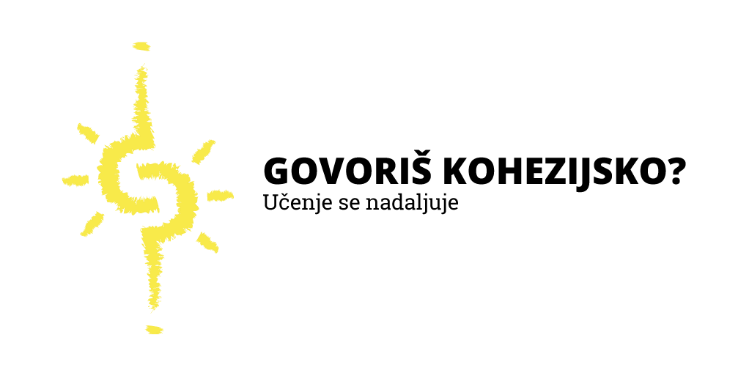 Tema 7: Mladi in kohezijska politikaEvropska kohezijska politikaKohezijska politika prispeva k uresničevanju ciljev strategije Evropa 2020 – strategije EU za pametno, trajnostno in vključujočo rast, kot so raziskave in inovacije, podpora za mala in srednje velika podjetja, okolje, promet, zaposlovanje, usposabljanje in javna uprava. Nacionalni in regionalni organi v svojih operativnih programih določijo, kako nameravajo razdeliti razpoložljiva sredstva med glavnimi temami.Kohezijska politika podpira evropsko solidarnost in večji del sredstev namenja manj razvitim evropskim državam in regijam, da bi čim prej dohitele ostale ter da bi se zmanjšala gospodarska, socialna in teritorialna neskladja med državami članicami Evropske unije.Kohezijska politika se financira iz treh skladov:Evropskega sklada za regionalni razvoj (ESRR), ki si prizadeva okrepiti regionalno ekonomsko in socialno kohezijo z vlaganjem v sektorje, ki spodbujajo rast in tako povečati konkurenčnost in ustvarjati delovna mesta. ESRR financira tudi projekte čezmejnega sodelovanja.Evropskega socialnega sklada (ESS), ki naložbe usmerja v ljudi, pri čemer se osredotoča na izboljšanje možnosti za zaposlitev in izobraževanje. Cilj tega sklada je tudi pomagati ljudem, ki so prikrajšani ali jim grozita revščina in socialna izključenost.Kohezijskega sklada, ki vlaga v zeleno rast in trajnostni razvoj ter izboljšuje povezljivost v državah članicah, katerih BDP je pod 90 % povprečja EU-27.O razdelitvi finančnih sredstev se nacionalne vlade pogajajo vsakih 7 let, ko se pripravlja nova finančna perspektiva. Čeprav sredstva kohezijske politike koristijo vse države članice, gre praviloma večina sredstev regijam, katerih BDP je nižji od 75 % povprečja EU. V obdobju 2014–2020 je bilo na ravni EU rezerviranih 351,8 milijarde EUR, kar je skoraj tretjina celotnega proračuna EU. Slovenija je bil upravičena do 3,312 milijarde evrov sredstev iz evropskih strukturnih skladov in Kohezijskega sklada.Kohezijska politika je bila v obdobju 2014–2020 usmerjena v uresničevanje ciljev strategije Evropa 2020 – strategije EU za pametno, trajnostno in vključujočo rast, kot so raziskave in inovacije, podpora za mala in srednje velika podjetja, okolje, promet, zaposlovanje, usposabljanje in javna uprava. Konkretne načrte za porabo so določili nacionalni in regionalni organi v svojih operativnih programih in poskrbeli za ustrezno razdelitev sredstev. Čeprav se je program zaključil v 2020, pa imajo države na voljo še 3 leta, da počrpajo vsa sredstva. S koncem leta 2020 se je uradno zaključilo obdobje obstoječe kohezijske politike in že potekajo dogovori in pogajanja o koriščenju sredstev v novem obdobju 2021–2027. Slovenija je v tem obdobju upravičena do 2,9 milijarde evrov. Tokrat bo kohezijska politika osredotočena na 5 prednostnih področij: pametnejša Evropa (inovativno in pametno gospodarsko preoblikovanje);bolj zelena, nizkoogljična Evropa (vključno z energetskim prehodom, krožnim  gospodarstvom, prilagajanjem podnebnim spremembam in obvladovanjem tveganj);bolj povezana Evropa (mobilnost in povezljivost IKT);bolj socialna Evropa (evropski steber socialnih pravic in podpora za zdravstveno varstvo);Evropa bliže državljanom (trajnostni razvoj mestnih, podeželskih in obalnih območij ter lokalne pobude).Mladi in Evropska unijaEvropska unija skuša preko različnih mehanizmov vključiti mlade v oblikovanje evropskih politik, tudi kohezijske politike. Za to obstaja več mehanizmov, kot na primer preko projektov Youth today shaping Cohesion Policy for tomorrow, Engaging citizens in Cohesion policy: Youth in Action for Cohesion Policy (YACOPO), pa tudi preko financiranja projektov kot je Govoriš kohezijsko, katerega cilj je mladim približati kaj je kohezijska politika in kakšne koristi prinaša. Eden glavnih načinov opolnomočenja in vključevanja mladih ter krepitvi njihove vloge v oblikovanju evropskih politik je Strategija EU za mlade 2019–2027. Ključne področja (t. i. stebri) strategije so: ANGAŽIRANJE – spodbujanje k aktivnemu državljanstvu mladih.POVEZOVANJE – spodbujanje združevanja mladih iz vse EU in zunaj nje, s podpiranjem prostovoljstva, učne mobilnosti, solidarnosti in medkulturnega razumevanja.OPOLNOMOČENJE – podpiranje opolnomočenja mladih s kakovostjo, inovacijami in priznavanjem mladinskega dela.Eden od namenov Strategije EU za mlade je tudi prispevanje k uresničevanju 11 evropskih ciljev mladih, ki jih je EU preko strukturiranega dialoga oblikovala z mladimi in mladinskimi delavci iz vse Evrope. So odraz želj mladih Evropejcev, kako naj EU deluje na področju mladine. Evropski cilji mladih so:POVEZATI EU Z MLADIMI Spodbujati občutek pripadnosti evropskemu projektu med mladimi in graditi most med EU in mladimi, da bi ponovno pridobili zaupanje in povečali participacijo.ENAKOST VSEH SPOLOVZagotoviti enakost vseh spolov in spolno občutljive pristope na vseh področjih življenja mladih.VKLUČUJOČE DRUŽBEOmogočiti in zagotoviti vključitev vseh mladih v družbo.INFORMACIJE IN KONSTRUKTIVNI DIALOGZagotoviti, da imajo mladi boljši dostop do zanesljivih informacij, ter podpirati njihovo sposobnost kritičnega vrednotenja informacij ter njihovo vključevanje v konstruktivni dialog.MENTALNO ZDRAVJE IN DOBRO POČUTJEDoseči boljše duševno zdravje in odpraviti stigmatizacijo težav z duševnim zdravjem ter tako spodbujati socialno vključenost vseh mladih.KORAK NAPREJ ZA PODEŽELSKO MLADINOUstvariti razmere, ki bodo mladim omogočale uresničitev svojega potenciala na podeželju.KAKOVOSTNA ZAPOSLITEV ZA VSEZagotoviti dostopen trg dela z možnostmi, ki vodijo do kakovostnih delovnih mest za vse mlade.KAKOVOSTNO UČENJEPovezati in izboljšati različne načine učenja, da se mlade pripravi na soočanje z izzivi stalno spreminjajočega se življenja v 21. stoletju.PROSTOR IN PARTICIPACIJA ZA VSEOkrepiti demokratično participacijo in avtonomijo mladih ter zagotoviti namenske prostore za mlade na vseh področjih družbe.TRAJNOSTNA ZELENA EVROPAUstvariti družbo, v kateri so vsi mladi okoljsko aktivni, izobraženi in sposobni ustvarjati spremembe v svojem vsakdanjem življenju.MLADINSKE ORGANIZACIJE IN EVROPSKI PROGRAMIZagotoviti vsem mladim enak dostop do mladinskih organizacij in evropskih mladinskih programov in s tem graditi družbo, ki temelji na evropskih vrednotah in identiteti.Izhodišča Glede na zapisano nas med drugim zanima tudi:Ali mladi vedo, kaj je kohezijska politika in se zavedajo priložnosti kohezijskih sredstev?Kako bi mladim lahko približali teme kohezijske politike?Kakšne so priložnosti mladih v okvirih kohezijske politike?Bi moralo biti več sredstev namenjenih mladim?Kako mlade vključiti v oblikovanje kohezijske politike?Ali mladi v Sloveniji koristijo kohezijska sredstva?Ali kohezijska politika naslavlja potrebe mladih?Zapisana izhodišča so usmeritve, in ni mišljeno da mora posameznik odgovoriti na vsa vprašanja. Če želite, lahko razvijete lastno tezo, dokler je smiselna glede na temo in sledi kriterijem ocenjevanja.Uporabne povezaveVeč o kohezijski politiki in skladih:https://www.eu-skladi.si/sl/https://govoris-kohezijsko.si/ https://eu-skladi.si/sl/seznam-projektov Strategija EU za mlade 2019–2027https://data.consilium.europa.eu/doc/document/ST-14944-2018-INIT/en/pdf